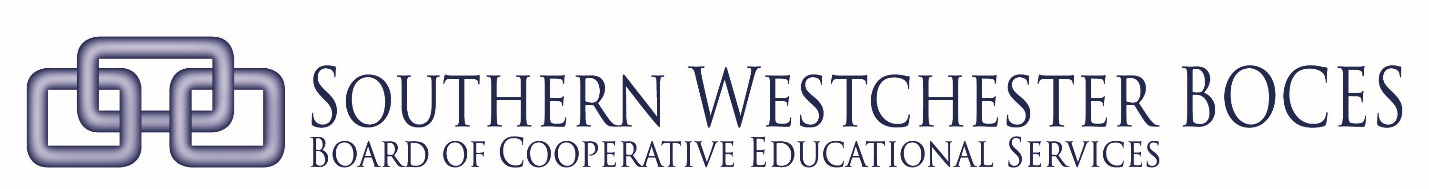 Proficiency and Employability ProfileProficiency and Employability ProfileProficiency and Employability ProfileProficiency and Employability ProfileProficiency and Employability ProfileProficiency and Employability ProfileProficiency and Employability ProfileCISMAACISMAAName:Teacher’s Name:Home School:Home School:Home School:Parents’ Name:Parents’ Name:Parents’ Name:Phone Number:Address:Address:Note to Instructors:Note to Instructors:Note to Employers:Directions:Evaluate the student by checking the appropriate number to indicate degree of competency. The rating for each task should reflect employability readiness rather than the grade given in class. This list outlines the skills included in the SWBOCES curriculum & the Instructors’ appraisal of the student’s entry-level employability.Rating Scale:4 – Mastered: Can work independently with no supervision3 – Requires Limited Supervision: Perform job completely with limited supervision2 – Requires Supervision: Perform job completely with supervision1 – Instructed: Practiced skill in classroomN – No Exposure or knowledge in this areaA. RECEPTIONISTDateDateDateDateB. OFFICE EQUIPMENTDateDateDateDateAnswers phonesCopy Machine OperationsTransfer callsAdding MachineTake messagesTelephone ConsoleTakes business ordersPaper ShredderMakes appointmentsBinding MachineC. POWERPOINTLaminating MachinePlan and Create a new presentationChange Toner and Ink CartridgesChange ThemesD. WORDCreate Bulleted listFormat a Business LetterAnimate Text, slide titles and bulleted listsFormat a MemoAdd TransitionsCreate Envelopes and LabelsAdd Sound clips and moviesCreate Bulleted and Numbered ListsInsert Pictures and graphicsTablesModify GraphicsMail MergeE. EXCELF. MEDICALPrint Worksheets and WorkbooksGreet patients and other visitors appropriatelyEmail workbooksScreen and triage patientsEnter numbers and textPatient Check inFill FormulasPatient Check outOrganize worksheetsScheduling PatientsApply formattingForm HandlingCreate chartsMaintain FilesEnter formulasArrange meetings, conferences, workshops and seminarsG. FILINGFinancial ProceduresFamiliar with equipmentTrain others in Office ProceduresFile alphabeticallyMedical Record handlingFile NumericallyH. COMPUTER CONCEPTSFile Personal NamesGeneral Computer KnowledgeFile Business NamesIntroduction to NetworksSecurity protocolCurrent SoftwareAdditional Comments:Additional Comments:Additional Comments:Additional Comments:Additional Comments:Additional Comments:Additional Comments:I have examined the above evaluation and grant Southern Westchester BOCES permission to forward organizations and/or persons requesting this evaluation. I have examined the above evaluation and grant Southern Westchester BOCES permission to forward organizations and/or persons requesting this evaluation. I have examined the above evaluation and grant Southern Westchester BOCES permission to forward organizations and/or persons requesting this evaluation. I have examined the above evaluation and grant Southern Westchester BOCES permission to forward organizations and/or persons requesting this evaluation. I have examined the above evaluation and grant Southern Westchester BOCES permission to forward organizations and/or persons requesting this evaluation. I have examined the above evaluation and grant Southern Westchester BOCES permission to forward organizations and/or persons requesting this evaluation. I have examined the above evaluation and grant Southern Westchester BOCES permission to forward organizations and/or persons requesting this evaluation. Student’s SignatureDateTeacher’s SignatureDate